Supplementary materialsEffects of Phytochemically Characterized Extracts from Syringa vulgaris and Isolated Secoiridoids on Mediators of Inflammation in a Human Neutrophil ModelMarta Woźniaka, Barbara Michalaka, Joanna Wyszomirskaa, Marta K. Dudekb, Anna K. Kissa*a Department of Pharmacognosy and Molecular Basis of Phytotherapy, Medical University of Warsaw, Banacha 1, 02-097, Warsaw, Polandb Centre of Molecular and Macromolecular Studies of Polish Academy of Sciences, Sienkiewicza 112, 90-363, Lodz, Poland* Corresponding author. Medical University of Warsaw, Banacha 1, 02-097 Warsaw, Poland. Tel./fax: +48 22 572 09 85E-mail address: akiss@wum.edu.plFigure 1S. Syringa vulgaris L.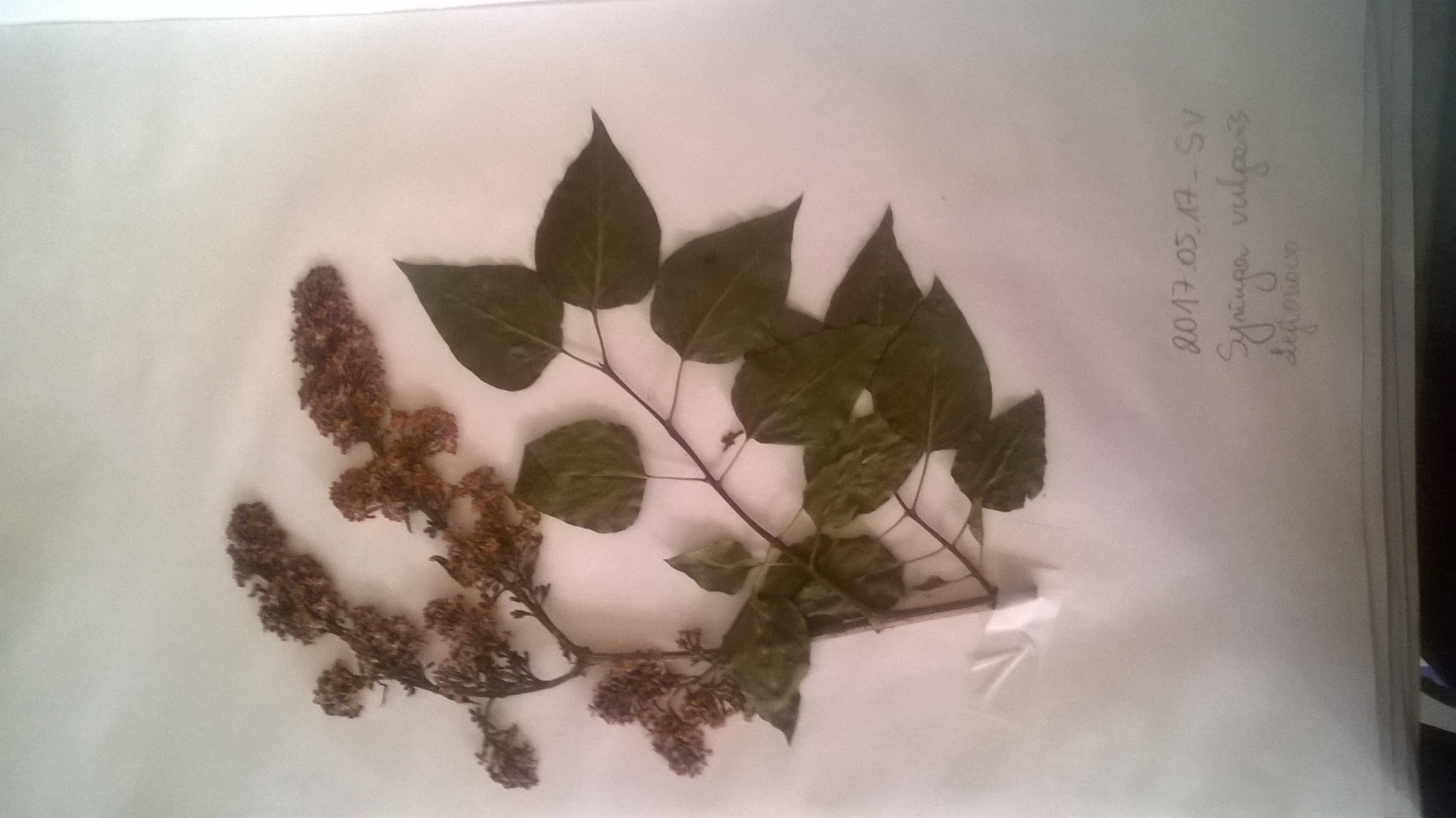 Figure 2S.Extracted ion intensity for single compounds in each extract: A) 2’’-epiframeroside (1); B) oleonuezhenide (2); C) oleuropein (3); D) ligstroside (4); E) neooleuropein (5); F) hydroxyframoside (6); G) framoside (7)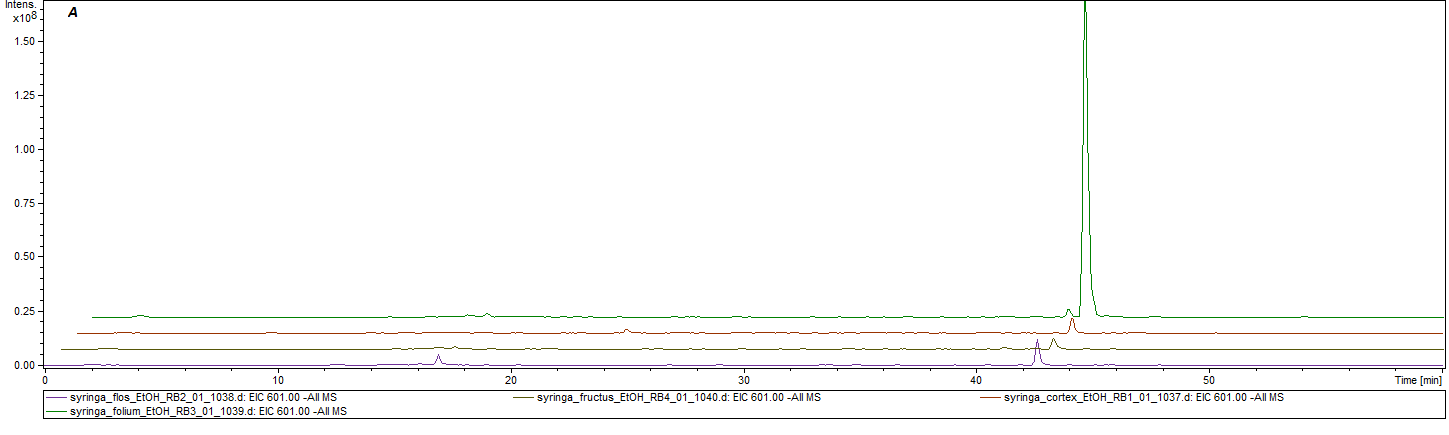 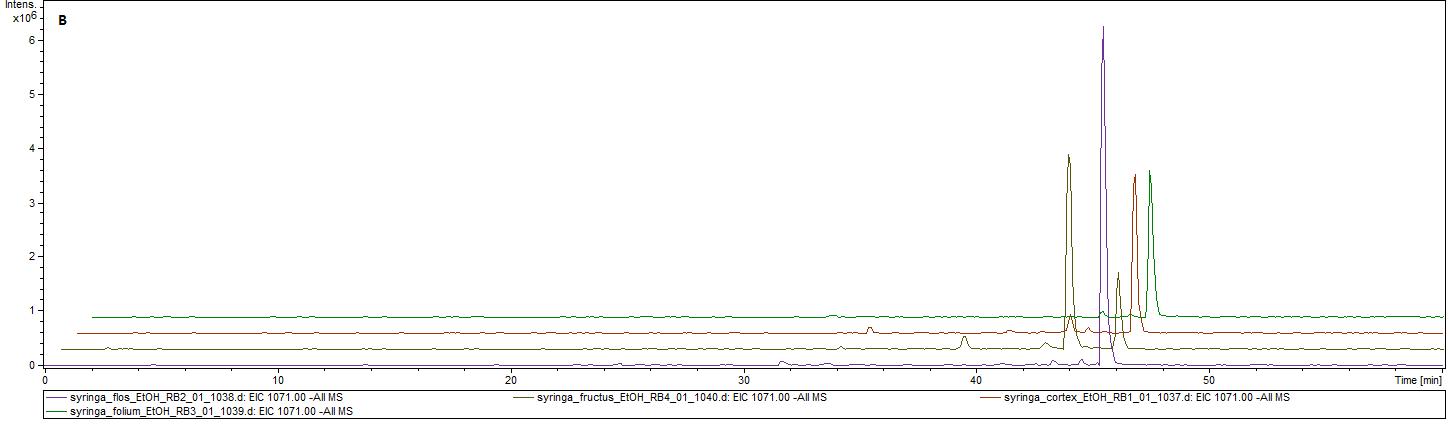 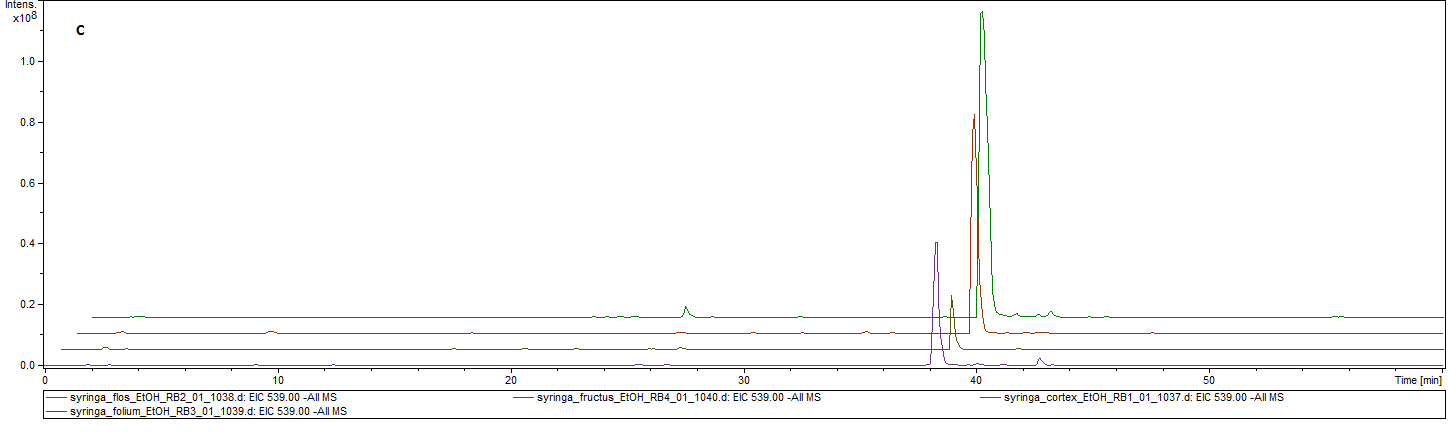 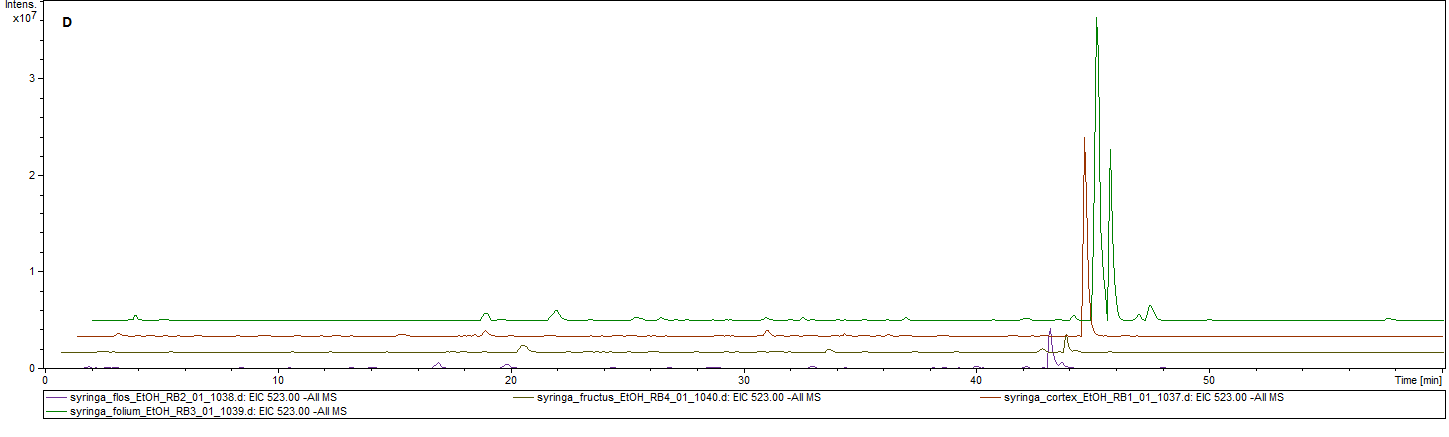 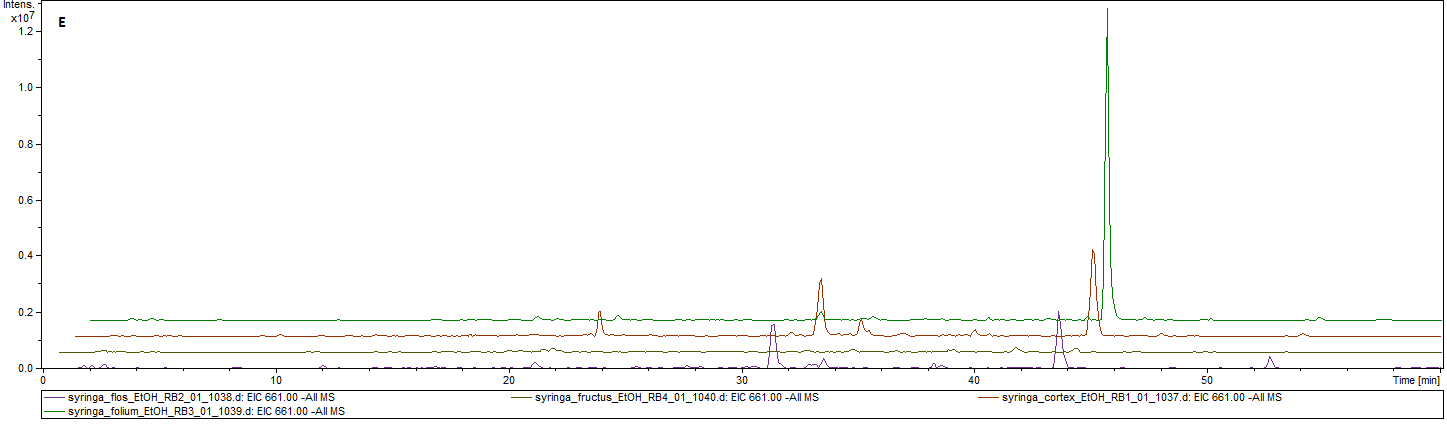 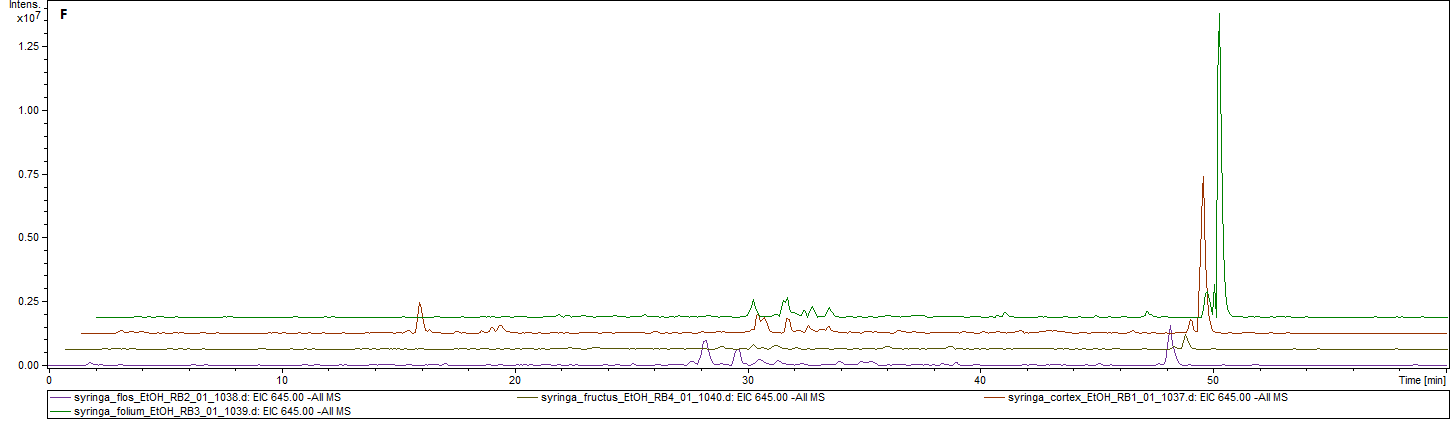 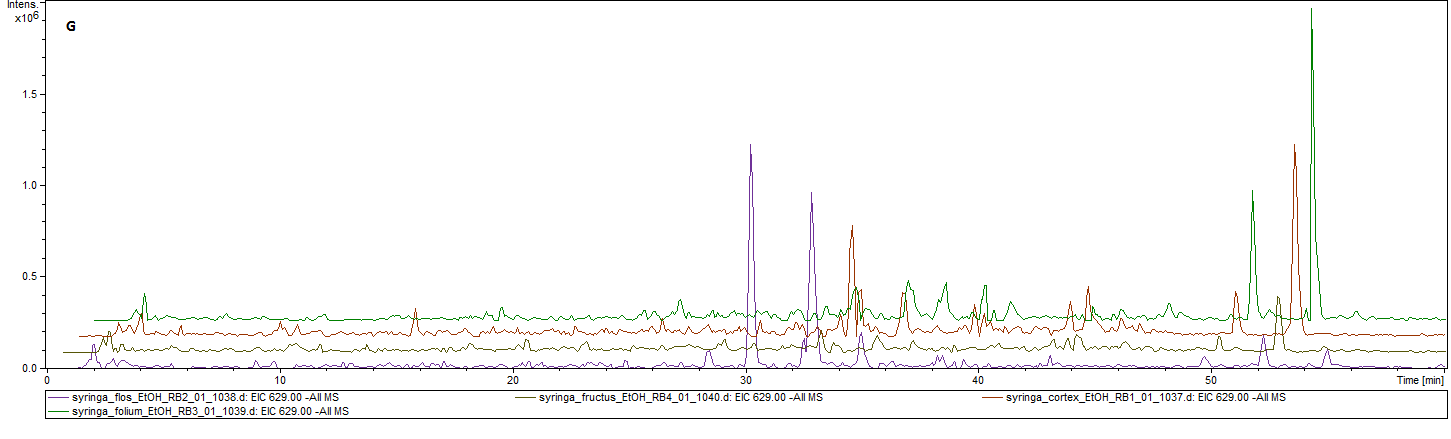 